MEĐUNARODNA POTJERNICA ZA LICEMBroj centralne potrage:	Status centralne potrage:	    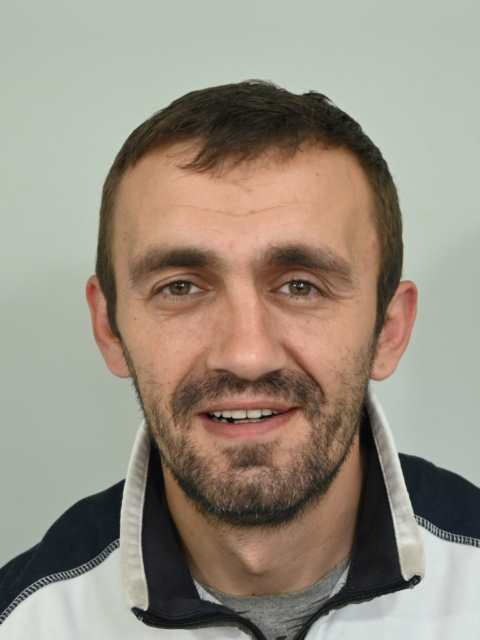 Nadležni organ potrage:OPĆINSKI SUD U TRAVNIKUBroj akta organa/suda:Datum suda:51 0 K 211130 23 Iks10.11.2023. godineKrivično djelo član:SILOVANJE iz čl. 203 st.1  KZ FBiH Ime:ALENPrezime:RIZVIĆNadimak:Ime oca:RAMOIme majke:Djevojačko prezime majke:Datum rođenja:09.01.1987. godinePol:MMjesto rođenja:ZENICAOpština prebivališta:Organ koji ga potražuje:OPĆINSKI SUD U TRAVNIKUPU/PSBroj potrage Organa:Mjera:HAPSITI